Просьба заменить Приложение 2 к Документу 3(Rev.2) следующим приложением.Приложение 2Поддержка администрациями членов АТСЭ общих предложений АТСЭ для ВКМЭ-12______________Всемирная конференция по международной электросвязи (ВКМЭ-12)
Дубай, 3−14 декабря 2012 года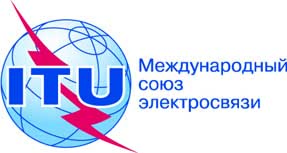 ПЛЕНАРНОЕ ЗАСЕДАНИЕИсправление 2
к Документу 3(Rev.2)-RПЛЕНАРНОЕ ЗАСЕДАНИЕ5 декабря 2012 годаПЛЕНАРНОЕ ЗАСЕДАНИЕОригинал: английскийАдминистрации Азиатско-Тихоокеанского сообщества электросвязиАдминистрации Азиатско-Тихоокеанского сообщества электросвязиОБЩИЕ Предложения Азиатско-Тихоокеанского 
сообщества электросвязи ДЛЯ РАБОТЫ конференцииОБЩИЕ Предложения Азиатско-Тихоокеанского 
сообщества электросвязи ДЛЯ РАБОТЫ конференцииНомер 
ОП АТСЭAFGAUSBGDBTNBRUCBGCHNFJIINDINSIRNJPNKIRKREKORLAOMLAMLDMHLFSMMNGBRMNRUNPLNZLPAKPALPNGPHLSMOSNGSLMCLNTHATONTUVVUTVTNИтого "Да"Итого "Нет"ACP/3A1/1YYYYYYYYYYYYYY14ACP/3A1/2–YYYYYYYYYYYYY13ACP/3A1/3YY–YYYYYYYYYYY13ACP/3A1/4YY–YYYYYYYYYYY13ACP/3A1/5Y–YYYYYYYYYYYY13ACP/3A1/6YY–YYYYYY––YYY11ACP/3A1/7YYYYYYY–YY–YYY12ACP/3A1/8YYYYYYY–YY–YYY12ACP/3A1/9–YYYYYY–YY–YYY11ACP/3A1/10YYYYYYYYYYYYYY14ACP/3A1/11YYYYYYYYYYYYYYYYYYY19ACP/3A1/12YYYYYYYYYY–YYY–YYYY17ACP/3A1/13–YYYYYYYYYY–YYYYYYYY18ACP/3A1/14YYYYYYYYYYY–YYY–YYYY18ACP/3A1/15YYYYYYYYYYY–YYYYYYYY19ACP/3A2/1YYYYYYYYYYYYYYYYYYY19ACP/3A2/2YYYYYYYYYYYYYYYYYYY19ACP/3A2/3–YYYYYYYYY–YYYYYYYY17ACP/3A2/4YYYYYYYYYYYYYYYYYYY19ACP/3A2/5YYYYYYYYYYYYYYYYYYY19ACP/3A2/6–YYYYYYYY–YYYYYYYYY17ACP/3A2/7YYYYYYYYYYYYYYYYYYY19ACP/3A2/8YYYYYYYYYYYYYY–YYYY18ACP/3A2/9YYYYYYYYYYYYYYYYYYY19ACP/3A2/10YYYYYYYYYYYYYYYYYYY19ACP/3A2/11YYYYYYYYYYYYYYYYYYY19ACP/3A2/12YYYYYYYYYYYYYYYYYYY19ACP/3A2/13YYYYYYYYYYYYYYYYYYY19ACP/3A2/14YY–Y–YYYYYYYYY–YYYY16ACP/3A2/15YYYYYYYYYYYYYYYYYYY19ACP/3A2/16YYYYYYYYYYYYYYYYYYY19ACP/3A2/17–YYNYYYYYY–YYYYYYYY161ACP/3A2/18–YYYYYYYY––YYYYYYYY16ACP/3A2/19NYYYYYYYYY–YYYY–YYY161ACP/3A2/20YYYY–YYYYYYYYYYYYYY18ACP/3A2/21YYYYYYYYYYYYYYYYYYY19ACP/3A2/22YYYYYYYYYYYYYYYYYYY19ACP/3A2/23YYYYYYYYYY–YYYYYYYY18ACP/3A2/24YYYYYYYYYYYYYYYYYYY19ACP/3A2/25NYYYYYYYYY–YYYYYYYY171ACP/3A2/26NYYYYYYYYY–YYYYYYYY171ACP/3A2/27NYYYYYYYYY–YYYYYYYY171ACP/3A2/28YYYYYYYYYYYYYYYYYYY19ACP/3A2/29NYYYYYYYYY–YYYYYYYY171ACP/3A2/30YYYYYYYYYY–YYYYYYYY18ACP/3A2/31NYYYYYYYYYYYYYYYYYY181ACP/3A2/32NYYYYYYYYY–YYYYYYYY171ACP/3A2/33YYYYYYYYYY–YYYYYYYY18ACP/3A2/34YYYYYYYYYYYYYYYYYYY19ACP/3A2/35YYYYYYYYYYYYYYYYYYY19ACP/3A2/36YYYYYYYYYYYYYYYYYYY19ACP/3A2/37YYYYYYYYYYYYYYYYYYY19ACP/3A2/38YY–YYYYYYYYYYYYYYYY18ACP/3A2/39YYYYYYYYYYYYYYYYYYY19ACP/3A2/40YYYYYYYYYYYYYYYYYYY19ACP/3A2/41YYYYYYYYYYYYYYYYYYY19ACP/3A2/42–YYYYYYYYY–YYYYYYYY17ACP/3A2/43YYYYYYYYYYYYYYYYYYY19ACP/3A2/44YYYYYYYYYYYYYYYYYYY19ACP/3A2/45YYYYYYYYYYYYYYYYYYY19ACP/3A3/1–YYY–YYY–YYYYYYYYYY16ACP/3A3/2YYYYYYYYYYYYYYYYYYY19ACP/3A3/3YYYYYYYYYYYYYYYYYYY19ACP/3A3/4–YYYYYYY–YYYYY–YYYY16ACP/3A3/5YYYYYYYY–YYYYYYYYYY18ACP/3A3/6–YYYYYYY–YYYYYYYYYY17ACP/3A3/7–YYYYYYY–YYYYYY–YYY16ACP/3A3/8–YYYYYYY–YYYYYYYYY16ACP/3A3/9YYYYYYYYYYY–YYYYYYY18ACP/3A3/10YYYYYYYYYYYYYYYYYYY19ACP/3A3/11NYYYYYYY–YYYYYY–YYY161ACP/3A3/12–YYYYYYY–YYYYYYYYYY17ACP/3A3/13–YYYYYYY–YYYYYYYYYY17ACP/3A3/14–YYYYYYY––YYYY–YYYY15ACP/3A3/15YYYYYYYYYYY–YY––YYY16ACP/3A3/16–YYYYYYYYYY–YYY–YYY16ACP/3A3/17YYYYYYY––YYYYYY–YYY16ACP/3A3/18NYYYYYYY–YYYYYY–YYY161ACP/3A3/19NYYYYYYY––YYYYY–YYY151ACP/3A3/20YYYYYYYNYYYYY–Y–YYY161ACP/3A3/21NYYYYYY––YYYYY–YYY141ACP/3A3/22NYYYYYY––YYYYY–YYY141ACP/3A3/23–YYYYYYY––YYYYY–YYY15APC/3A3/24YYYYYYYYYYYYYYY–YYY18APC/3A3/25–YYYYYYY–YYYYYY–YYY16ACP/3A3/26–YYYYYY––Y–YYYYYYY14ACP/3A3/27–YYYYYYYYYYYYYYYYYY18ACP/3A3/28–YYYYYY–YY–YYYYYYY15ACP/3A3/29YYYYYYYYYYYYYYY–YYY18ACP/3A3/30–YYY–YYY–YYYYYY–YYY15ACP/3A3/31YYYYYYYYYYYYYYY–YYY18ACP/3A3/32YYYYYYYYYYYYYYY–YYY18ACP/3A3/33–NYYYYYY––YYYYY–YYY141ACP/3A3/34YNYYYYYYY–YYYYY–YYY161ACP/3A3/35–YYYYYYY–YYYYYY–YYY16ACP/3A3/36–YYY–YYY–YYYYYY–YYY15ACP/3A3/37YYYYYYYYY–YYYYY–YYY17ACP/3A3/38Y–YYY–YYY–YYYYY–YYY15ACP/3A3/39YYYYYYYY–YYYYYY–YYY17ACP/3A3/40YYYYYYYYYYYYYYY–YYY18ACP/3A3/41–YYYYYYY–YYYYYY–YYY16ACP/3A3/42YYYYYYYYY–YYYYY–YYY17ACP/3A3/43–YYYYYY–Y–YYYYY–YYY15ACP/3A3/44NYYYY–YY–YY–YY––Y–Y121ACP/3A3/45NYYYY–Y*––YYYYYN–Y–Y122ACP/3A3/46–YYYY–Y––YY–YYY–YYY13